FHSU Faculty Senate MinutesTuesday, May 2, 2017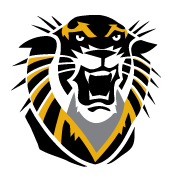 3:30 PMStouffer Lounge, Memorial UnionMeeting convened by President Carl Miller, at 3:34 PMApproval of Previous Minutes (3:35 p.m.)April 4, 2017 Faculty Senate Minutes APPROVEDAnnouncements (3:35 p.m.)IntroductionCarl Miller discussed the KBOR announcement of the presidential search. Faculty Senate will have the opportunity to meet with hiring firm tasked with managing the presidential search from 1-2 p.m. Friday in the Black and Gold room. 9, 3:30 on Thursday for other faculty. Fall 2017 surveys for dean evaluations, spring 2018 surveys for chairs. Update on China discussion from April meeting. Tony Gabel, Carl Miller, Jason Harper, and Brett Whitaker met with administration (President, Provost, Cindy Elliot, Mike Barnett) and raised concerns. Administration not interested in multi-year contracts, but entertaining the idea of retention bonuses to retain faculty. Regarding living off campus, administration will need time to work on that. Sias administration wishes to have international faculty live on campus. Some mention of a statute requiring international faculty live on campus, but it doesn’t seem to be enforced with all international faculty. Carl provided a summary of faculty senate’s work over the past year—faculty senate has accomplished a lot this year. Carl stressed faculty senate has more influence than it recognizes.Sangki Min: Strategic PlanningDiscussed strategic planning. Many action projects, these were prioritized during HLC meeting in Chicago.Strategic planning committee to consider the idea that the committee would work as a check on new directions. For example, new presidents’ visions would be subject to analysis of compatibility with the current strategic plan.Questions: Jeni McRay – no committee developed yet. So, what happens to work done by previous strategic planning committee? Is there a current one? Who decides the next one? Answers: not throwing out entire plan. We have to submit a plan to KBOR in November 2017. However, there were many problems with previous plan. Current strategic planning process may or may not be attached to the new strategic planning process. The Executive Leadership Team is the group making these decisions.  Strategic planning committee could report to CIE.Regarding this week’s strategic planning meetings, the feedback provided in the meetings is still valuable, but the group in charge of the meetings may or may not be the final committee.Shala Mills Liberal EducationCommended committee on the hard work. Discussed discrepancies between general education and liberal education. They looked at many different variations from universities across the country. The current “working” model: gateway courses, reasoning and communication sequence, modes of inquiry, civic perspectives, integration and creative problem solving. Moving to something between 36-51 hours (currently it is 55 hours). Discussed the intricacies of some of the model, but only in a rough form. Also, discussed the timeline for the rollout. Next spring hopeful for request for courses for the liberal education program. Encouraged people to contact her if people had questions.Reports of the Standing Committees (4:53 PM)Academic Affairs—Kenny Rigler and Helen MilesHHP 657 APPROVEDBlock of Nursing courses (440, 442, 443, 445, 446, 447, 448, 449, 450, 451):  APPROVEDReport on UNIV 101. They had submitted an application for a name change and credit hour change. Voted the request down. Not enough justification for the move from 1 to 2 credit hours.2016-2017 academic year the committee reviewed 55 courses and 11 program. Kenny commended the committee on their work. Partnerships and Technology—Dmitry GimonNo updates. Thanked committee for their work.Strategic Planning and Improvements—David GoodlettMotion to withdraw previous motion from April meeting APPROVEDStudent Affairs—Judith OfcarcikNo updates. Thanked committee for their work. University Affairs—Amy SchmierbachAt last meeting discussed advisor evaluations, teaching evaluations, dean and chair evaluations. Course evaluations—university is potentially looking at new software for the course evaluations, and also potentially looking at some new questions.Unfinished Business (5:02 PM)NoneNew Business (5:02 PM)David Goodlett commended Carl on his work this year as president.Carl thanked Taylor Hunt (student in philosophy department), Trent Rose (in provost office), Fred, Denise, and everyone else on faculty senate.Exchange of gavel to Denise.Denise thanked everyone, discussed next fall.New item raised regarding president search—it is a closed search. Make sure we get feedback to search committee members as much as necessary. Adjournment (5:09 PM)April Park moved to adjourn, Laura Andrews secondedAPPROVEDSubmitted by Trey Hill, Interim Secretary